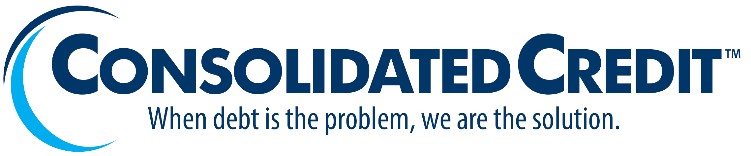 Setting SMART GoalsGoal #1:What are you saving for?How long do you have to save for it?Do you have income available to save for it now?How much will you save each month?Goal #2:What are you saving for?How long do you have to save for it?Do you have income available to save for it now?How much will you save each month?Goal #3:What are you saving for?How long do you have to save for it?Do you have income available to save for it now?How much will you save each month?